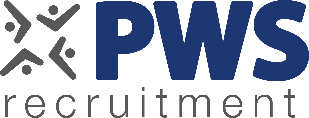 The ConstitutionTitleHuddersfield Netball LeagueRulesThe rules of the game of netball shall be the current rules of England Netball.AdministrationsThe management of the affairs of the Huddersfield Netball League be vested in the Executive Committee which shall comprise;Chairman, Secretary and TreasurerAdministrative members to include;  Results Secretary (x2), Umpiring Secretary, Publicity Secretary, Affiliations Secretary, Ordinary MembersThe Chairman shall preside at all Executive Meetings and shall have a casting vote in the event of equality of votesElection of Executive CommitteeAll committee members shall be elected by a majority of the member teams of the Huddersfield Netball League present at the Annual General Meeting (AGM).Powers of the Executive CommitteeThe Committee shall meet not less than three times a year in order to conduct the business of the Huddersfield Netball LeagueA meeting will be classed as quorate when 50% or more of the Committee are presentThe Committee shall have the power to invite persons having specialised knowledge to attend any meeting of the Executive Committee in an advisory capacityThe Committee shall fix annually the league fees for members for recommendation to the AGM for formal approvalAnnual General MeetingsThe quorum shall comprise of 50% of member teams.  The AGM of the Huddersfield Netball League shall be held in September.  Notice of the AGM shall be sent to every affiliated team, one month prior to such a meeting.All teams wishing to participate in the following season must have a representative at the AGM. Failure to do so will incur a fine (equivalent to the league entry fee), or at the discretion of the committee for repeat offenders, withdrawal from the league.Business to be TransactedTo receive the financial statement of accounts and balance sheets of the previous year.To receive the Annual Reports from OfficersThe election of Chairman, Secretary, TreasurerThe election of Administrative Members of the Executive Committee;  Results Secretary (x2), Umpiring Secretary, Publicity Secretary, Affiliations Secretary, Ordinary MembersTo consider any amendments to the constitution/league rulesTo consider any proposed resolutionsWritten nominations of officers may be made by a member team or the Committee and must be sent to the Secretary no later than 14 days prior to the AGM.If none are received, nominations may be accepted from the floor of the meeting for which no formal written nomination has been received.Member TeamsA member team shall be one that has participated, having paid the appropriate league fees, in the previous Summer League.New member clubs shall be accepted by a majority of the member teams present at the AGM.  Clubs shall determine how many teams to enter into leagues.Amendments/ResolutionsNotice of any proposed amendments to the constitution, and of any other resolution to be submitted, shall be given in writing, by a member team or the Committee, to the secretary no later than 14 days prior to the AGM.  Amendments and resolutions will be passed by a majority of the member teams present at the AGM.Extraordinary General MeetingsThe secretary shall have the power to convene an EGM at any time;By order of the Executive CommitteeUpon receiving a request in writing from no fewer than 25% of affiliated teams.  Each requisition shall state the purpose of why such a meeting is required, and shall set out any resolution which it is desired to propose.  Such a meeting shall be convened within 40 days of the requestA minimum of 14 days’ notice of the meeting and of all the resolutions to be proposed shall be given to all members.No other business shall be discussed.FinanceLeague fees must be paid by the given date.All cheques issued on behalf of the Huddersfield Netball League from its account must be signed by two out of three signatories.  The signatories shall be the Treasurer and any one of two designated signatories from the Executive Committee.Dissolution of the Huddersfield Netball LeagueIn the event of the Huddersfield  Netball League being dissolved, any assets remaining after discharging all debts and liabilities shall not be paid to or distributed amongst members, but shall be given or transferred to some other voluntary organisation having objectives similar to those of the Huddersfield  Netball League.  It shall be determined by Resolution at an AGM or an EGM to whom such assets should be transferred.Amended (and agreed) Sept 2014